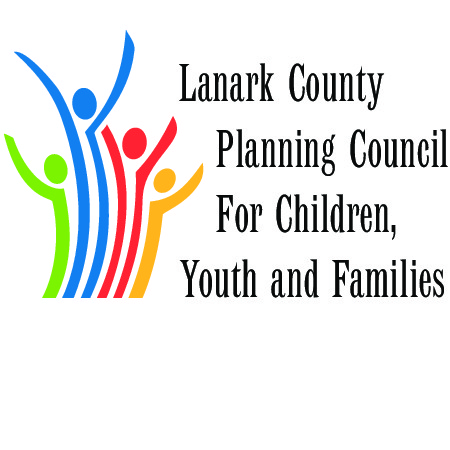 Planning Day ReportDecember 4, 2015Mississippi Valley Conservation office, Carleton PlaceFacilitated by Jane Torrance, Wendy Anderson, Kara SymbolicAttendeesCarol Anne McNeil, Lanark Community ProgramsDonna Davidson, Lanark Community ProgramsElizabeth Goldman, Perth and District Union Public LibraryEmily Cassel, Data Analysis CoordinatorErin Lee, Lanark County Interval HouseKara Symbolic, North Lanark Community Health CentreKate Hallas, United Way Lanark CountyLianne Kevan, Lanark County Interval HouseMargaret van Beers, Child Development Centre Hotel DieuMona Wynn, Rideau (Smiths Falls) Community Health CentrePam Harris, Mississippi Mills Public LibraryRamsey Hart, The TableSue Cavanagh, Childrens R esources On WheelsSue Poldervaart, RNJ Youth ServicesSuzanne Geoffrion, Open DoorsTanis Cowan, YAK (Youth Action Kommittee) PerthWarren McMeekin, Lanark Highlands Youth CentreOur DayOur Successes and StrengthsOur Successes/Stars Cross sector representation on a continued basisStrong leadership (Jane)Community ProfilesPartnership opportunities – service integrationTransitions (youth homelessness)Child and Youth Poverty Action Network – CYPAN (now folded)Data day (a few years ago)Support of VTRA Protocol (Violence Threat Risk Assessment)Municipal Drug StrategyWebsiteTrustProfessional development – leadership breakfastsCommunity Conversations - Round-tables before electionsFamily engagement projectPlanning DaysRed FlagsConsultation- Children’s Aid amalgamations – ability to voice Lanark concernsAboriginal PlanningEarly Learning Special Needs Reference GroupYouth Centre CoalitionCheckered FlagsOur Communities Care – leading to upcoming suicide protocolSocial media – facebook and twitter presenceSocial media trainingNetwork mappingExcellent leadership (Jane)I love data days!Excellent networking opportunities (especially on the breaks)The opportunity to participate in a planning day 2014Tech trainingHealthy Hearts Healthy MindsWeb siteMy first meeting with LCPCLiberating structuresMiddle years recreation planning – Jump StartWhat strengths do you bring to the planning council? Networking with othersFinding the gaps in rural services and filling those gapsWe are UNIQUE – personally and organizationallyLots of experience and knowledgeLots of assertive peopleAction-orientedHidden skills and talentsWhat can we do collectively to strengthen the planning council? Have more community presence moving forwardLook for more diverse membership (aboriginal, francophone, consumers)Room to grow in handling controversyMembership – look beyond service providers for partnershipsCultivate partnerships that allow for different ways to deliver serviceWhere is education?  Why aren’t they here? How can we engage them?Promotion of French language servicesConsumersLearning different ways of working will lead to improvementSpecial Needs Strategy  and Children’s Mental Health will be transformational – being engaged in these HUGE issues with ALL partnersExamination of our current LCPC goals, objectives and purposes We discovered that our goals, objectives and purposes, as defined in our terms of reference, all are connected, and it is hard to do one without the othersPlanning and EvaluationOur prime importance Barriers – finding useful info for ALLFinding commonalityBarriers to getting info – confidentialityHow to evaluate family –centred interventionAdvocacyThere’s a need to continue to speak in a unified voice, especially for those most vulnerableMake sure we balance our staff time and include prevention in the mixEnsure clients have ability to be involved, have a voice, create their own ideas, and provide a venue for them to speakNeed clarity of decisions/positions so that we have more clout/impactHow do we turn discussions into action and change ie Hugh Segal – GAI; CAMHALL ministries need to hear voice of clientsPiggyback on other initiatives Is there evidence that the Planning Council is working?Family Engagement  More role for families – need to hear their voice could be a working group start with a surveyService IntegrationNot letting artificial boundaries get in the wayMake sure all partners are at the table and are invited … not just the easy onesInclude familiesNee to learn how to do things differently and share innovation with othersThere is diverse knowledge – build on it and look outwards aor more ideasCommunity EducationContext of advocacyCouncil needs to be better known in Lanark CountyNeeds to be the “go to” place when people are talking about kidsInformation SharingMay have worked on this 2-3 years agoGood at having people come and talk but don’t always carry through with a planWhat kinds of actions have we brought forward following “Bridges out of Poverty?”Family EngagementProfessional DevelopmentPart of what we all doNot as much focus for ALLWhat gets in our way and how can we move beyond the stumbling block?Tri-County agencies and participation– Sue Poldervaart as clientStumbling Block:  An agency working Tri-County – which means being part of two planning tables.  How does this affect the tables and the Tri-County staff person?Group OneWho is it a problem for – clients/staff?What is the impact on families when agencies/staff are so stretched?  There is a difference with large agency vs small agencyWrap around their needs (those that can’t be at the table)Life was better for staff and clients when things were smaller (ie. Lanark School Board – smaller boards before amalgamation)Opportunity for us to see what we are doing the same/different and learn from each other – what’s working, engage tri-county agencies – how can we work togetherOpportuntiesService delivery areas for child welfare, CMHLG, etc. – could lead to rethinking of school board boundariesNot something that looks good but fitting with natural flowing history (ie. Lanark/Renfrew – not natural)Can learn a lot from what’s happening with other areasEntry to school (good example) of all sitting at the same table to planAccessible service (boundary lines vs. what makes sense for familiesDuplication of meetings and agenda items affects capacity for some agencies to be involved at a level desired or necessaryDifferent service areasGroup TwoWe have to realize what services they have to offerOne planning table for tri-county area?Use technology to assist with meetings, etc. – ie. Online meeting spacesDo Tri-County agencies need to attend both or can they participate in sub-committees?Planners need to work closely together as well as the Stewardship and Coordinating Committee for eachMore integration between the two planning tablesJoint planningSize difference in agencies that are Tri-County affects capacitySo many geographic boundaries ie. LHIM, municipalities, school boards, etc.From client perspective, they want service where convenientMake more seamless between two planning tablesGroup ThreeWhat ability does a planning council have to change boundariesYou can’t get others to change boundaries (ie. School boards)Key skill is coordination – practical for 2 coordinators to come together regularlyWhat other possibilities are there?  Idea:  Have 6 meetings each planning table and then a couple that are Tri-County – maintain autonomy but look at how to collaborateShared trainings?Development of protocols that are Tri-CountyBuild on technology – ie. Go To Meetings – attend via technology – pop in to meetings via Skype for specific agenda items (sometimes there is duplication of presentations at both meetings which are back to back) – this would require a timed agendaWould be surprised if agendas are the same – maybe specific topics – partnerships are differentPerhaps have some joint meetings and have coordinators get together regularlyIssue common with all meetings How to deal with TriCounty vs how do you make bang for buck, sustainable and meaningful for agenciesHow do you make LCPC a priorityWhere are we at?  When we started, it was mandated.  We’re at a different time – it needs to be compelling, interesting and useful – meaningful for agenciesDiversity and Inclusion – Mona Wynn as clientWho should be included in our membership?  Should we be 0 – 18 or 0 to 99?Group 1 Comments:Understand/get info on demographics of the community, look at trends on French language and immigrant service needsDo an inventory matrix of who we have already on LCPC and who are we missingBig Data for small communities project should help; let them know what we needDO internal talk and work about added value of involvement of a wider range of members. Evaluate the fit of our language and terms with the culture of the group we want to involveThe way we engage additional groups/members needs to be meaningful and sustainable. How do we do this well? Not rotating people to represent one organization; avoid tokenismDevelop an outreach strategy – have open meetings – bring who we want to engageSome agency’s staff won’t come – it’s not welcomingDecision makers have been welcomed – can we incorporate both formats – decision makers and open to the public.DO we actually make decisionsCould training days be open to a broader group?Group 2 Comments:Issue around inclusiveness and advocacy makes me return to our mission – it seems clear.Seems to have been driven by our fundersSO looking at inclusiveness and advocacy changes our focusHow would clients being at the table serve the needs of our clients?Experience in the past of bringing clients to agency board meetings is that they became increasingly bored – how do we make it meaningful?The work we do may not be meaningful to clients.Not even all service providers want to attend meetingsMaybe the Council meeting is not the right spot. SO how do we go about finding the meaningful role – focus group, advisory groupHow are we as current members really representing our client groups at the table.Our clients can be advisors, parent groups, fun gatherings for giving feedbackEngage/involve at the grassroots level – feeds back up within agencies, then up to LCPCWe need multiple “hows” for engaging client groups: yearly annual open forum run like this planning day; reach out to organized groups of diverse clientsBrainstorming day on who is doing outreach now and how it is workingGroup 3 Comments:Population within specific groups is low and there are groups with great need; Not sure why we should focus on one specific group – instead try to be inclusive of everyoneUse the tools/ideas of “Bridges Out of Poverty” to understand better ways to talk to each otherNeed to change our lens from a middle class white perspective – how can we communicate differently?“Focus on” versus “include” – rather than look at specific groups/look at how we do things now – who does it work for?Probably not going to get direct representationNeed to know what barriers are experienced by groups we want to know about – address theseDon’t want anyone to be excluded, does that mean we want everyone to be included?DO we need to hear more stories from people with different experiences?We have focused on services but the Planning Council with need to do outreach to get info/stories to help us understand our residentsAgencies can also bring stories forward.Moving from Discussion to Action in Advocacy – Suzanne Geoffrion as clientTHE PROBLEM:How can the Council best fulfill its advocacy mandate?What action can we take and what processes are required to ensure an effective approach?ADVOCACY: Scope and Limitations.First of all we need to be clear as to what we mean by advocacy by the Council as an entity. Members engage in advocacy on a daily basis on behalf of their clients, their organizations and on occasion their strategic partners. To date we have provided letters of support on grant applications or other funding initiatives. The Ministry has also asked the Council to comment and or endorse specific program developments. It seems that our role should be directed at developing and sharing positions on issues that impact negatively on the children, youth and families we serve. A clear differentiation between advocacy and education would be helpful. The following questions emerged for further discussion.Is the Council clear re its expectations of members? Is it understood that members are required to take a position on a specific issue?Are members clear on their limitations due to their organizations mandate, funding source, and governance policies? Can members take an individual position verses an organizational position?Are we restricted as a government funded organization?ONE VOICE/ CONSENSUS:It is not realistic to expect that we can speak with one voice consistently. It would be helpful to have space and time to engage in meaningful discussions. Tensions and disagreements should be addressed and accepted in good faith. Members sharing a specific concern can convene and develop informed discussion papers that could serve as the basis of a position. All members are subject matter experts and we have a lot to offer the community at large on issues of interest to all, Alternatively could we develop a community issues working group.COMMUNITY OUTREACH:The Council has consistently done a good job of educating its members on the work of its member organizations. Is it now the time for us to expand our role in educating the community.Do we have the time and resources to this?Can we make more effective use of all forms of the media?Do we have a unifying concern? “ RURAL ISSUES”What do we need to stop doing; what do we need to start or continue?CommunicationSTOPUsing outdated methods and technologiesCommunicating almost exclusively through in-person meetingsFocusing on numbers instead of qualitySTARTTalk to experts and adopt the most modern methods and technologiesDevelop a clear vision of why and how we communicate (internal and external)Find ways to communicate actively not passively – more interactionDiversity of channels – methods, languages and stylesPoverty EliminationSpeak out as a Council  (Medicare, Guaranteed Income, Old Age Pensions)Things that maintain povertyThings that decrease povertyTake stock of the tools available to move out of povertyQuebec-style Childcare Program (don’t make it universal-income)Bring jobs to Lanark CountyShift from token giving and coordinate real needs with funding and supportLCPC Meetings, Structure and AgendasOpen up membership and have a recruitment plan or strategyMarket the LCPC to explain how it benefits people (so they will want to come)Current skills inventoryCommunity reps on/in working groupsReview meeting style (language, location, prioritiesTake responsibility for our own attitudesA happy, bright meeting space is conducive to small group discussionsComfort in addressing issues ie saying what we feel and feeling safeRelevant topics and issues  submitted by members drive monthly agendaAll have input into development of monthly agenda – fosters transparency and inclusionRename the stewardship committeeCommunication all waysWorking individually, in small groups and larger groups at meetingsAddressing emerging community issues at meetingsOne really Cool graphic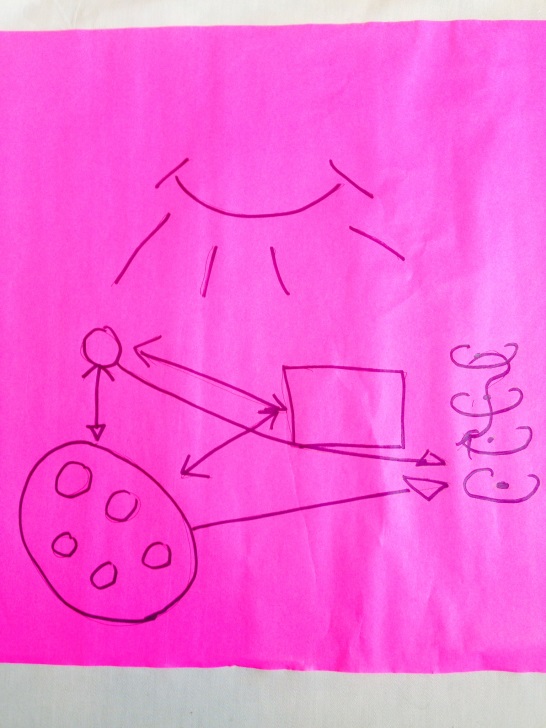 Priorities and Partners of our Member OrganizationsCan we work together in a more meaningful way?Current Priorities of our Member Organizations: Growthexpand programs and outreachcontinue to grow mentoring in Lanark Countywork to expand child and youth services in Lanark CountyFundingSecuring sustainable fundingCore fundingsustain funding to ensure services continue to growFailure of Ontario government to allocate funds on a basis of higher rates for rural and northern service rather than current per capita basis for funding throughout the province.FundraisingPromotingPromoting literacy and love of readingIncrease visibility and image of CROWAdvocacy for social justice and meaningful change for women and childrenSkills and awareness raising around food security and poverty issuesAdvocacy for low income individualsRecruitmentViolence prevention education and awarenessPlanningSpecial Needs Strategy planningReviewing/planning around our space requirementsstrategic planning and expansiondesign and implementation of evaluative measures for successtie up loose ends from amalgamationorganizational performance managementProgram EvaluationSocial Housing: Implementation of the 10 year Housing and Homelessness PlanChildren's Services: Continue to manage system while undergoing changesOntario Works: Assess and address organizational impacts of new Social Assistance SystemPartnershipsShared youth services in Perth and County wideMaximizing resources in support of seamless, integrated systemStrengthen and build on partnershipsdevelopment of community partnershipsProgram Specific GoalsDiversion of Youth Cases from the Criminal SystemHealing harm done to the communityCommunity outreachAdequate resources to deal with the needs of high medical and high behavioural childrenAdequate resources to overcome the limitations of poverty faced by many of our clients and their familiesParent EngagementViolence prevention- support services, shelter and crisis lineAll that kids can beFrom poverty to prosperityHealthy people, strong communitieshealthy infant, child, youth growth and developmenthealthy living and physical activityhealth equityProviding emergency food reliefHealthy growth and development of childrenhealthy pregnancies/healthy birth weights/ healthy babiessupporting vulnerable families with parenting, access to their community supports and resourcesTop Successes of our Member Organizations:Expansion of literacy programsSuccess in getting new funding, both from MCYS and MOHLTC!People are talking about the library in new ways.Increase in attendance and number of youth reached.growth in number of children served in mentoring programsWe have almost doubled our referral numbers YTDVolunteer Income Tax Program - through this able to access + 1M for income vulnerable families in Lanark County.Maintained high attendance numbers at OEYC playgroups even with full implementation of FDKseeing progress in working as one organizationHonouring and recognizing 35 years of service in Lanark CountyIncreasing community impact, i.e. Youth Summit, Smiths FallsHealthy Communities partnership, Food Core, school transportationJust one? Meeting a growing demand for meals and services in the food bank.ProgramHappy families/happy children , increase in self referrals, parent education groups, community houseSocial Housing: Ontario Works: Implementing New Data System, while maintaining quality service, Children's Services: Supporting Child Care Operators through transition to full implementation of Full Day KindergartenKey Partner MapWho are we missing around the table?The map shows we are missing many of the key partners of our member organizations, either by choice, by omission or by attendance.  These organizations include:North Lanark Community Health CentreLanguage ExpressUCDSBEmployment AgenciesNon-Profit Housing providersSeniors Assistance ie The MillsMinistry of Attorney GeneralCrown AttorneyPolice ServicesFood BanksHARSRAYSA/DV advisoryMunicipalitiesProvincial Advocacy Groups and AssociationsCommunity supportsBusinessesWomen and childrenFuture GoalsThe Bike Rack included the following topics that had been highlighted by members throughout the day as possible work areas for the next 2 years:Special Needs Strategy:  How can the planning table participate in and inform the process?  What can we learn?Rural Funding IncreasesChildren’s Mental Health TransformationCollective ImpactAs in all good Open Space discussion, the actual topics that rose to the top changed, and the work people wanted to engage in included community engagement,  carrying the momentum of LCPC forward, Acting on Poverty and forming a new Special Needs/Developmental Services Working GroupEngage the Community by collecting individual stories and gathering public knowledge – what people want their community to beWilling to work on this:  Ramsey, United Way of LC, YAK, Emily, Elizabeth, PamCollect data and testimonials/anecdotesDifferent ways to tell the story, including written and oral, using video or ipadDisposable cameras – take pictures of community lifeLCPC could be seen as N.B. org, known as experts “they really understand what’s going on with that population”Gives perspective – non “expert” opinions ensures our goals and objectives are those of the communityPrinciple 3 – engaging community in the processCHEO mental health grant – arts and mental healthPhoto boothCouch, bull pit, various sitting arrangementsVideo – what are your aspirations for your community LCPC Momentum ForwardWilling to work on this:  Sue Cavanagh, Sue Poldervaart, Erin LeeReview mission statementSharing in small groups before going to larger groupMore flexible agenda – responding to emerging issues and member inputNew direction building on the momentum of planning dayAn ad hoc group meets for further discussion/and or it is added to next meeting agendaThe ad hoc group may seek input from larger group on line (black board, email) to come to next meetingDiscussion items don’t get lost (due to time restrictions)Designate quarterly training at meetings , designed annuallyAt beginning of meeting ask if there are any emerging issues that require actions when we are doing introductionsAgenda items – add this discussion to January LCPC agendaActing on PovertyWilling to work on this:  Donna Davidson, Mona Wynn, Ramsey, LCIH (LK), EmilyPriorities:Advocacy for system and policy changeAdvocate/educate on guaranteed annual income (Hugh Segal, Massey)Develop ways of supporting adults who want to move out of poverty; moving adults out of poverty and into their futureStream One – AdvocateGather info to inform our members about GAI – how it worked and what it gainedGather info on systems/policies that “maintain” povertyBring to LCPC meeting – what do we want to say, and who do we want to say it to?Letter of supportArticle in paperMonitor provincial poverty reduction strategy – what is it doing?Look for partners – rural, First Nations, people living in isolation, ADHCStream Two – ActIdentify what is being done to support adults (and their children)now, and by whomIdentify additional ways to increase resources for adults ie income taxLearn about programs that were mentioned by Gayle at Bridges out of PovertyConsider programs for childrenSpecial Needs/Developmental Services Working GroupWilling to work on this:  Donna Davidson, Carol Anne McNeilExpand the respite working groupForm a special needs/developmental services working group, ages 0-20, and invite participation fromSchool boardsLCP and LEIPOpen DoorsCASDSOChild Development CentreCCAC – South East and ChamplainCHC – North Lanark and Smiths FallsEmployment CentreThe committee will look atRespite (respite.com model)Special Needs StrategyIntegration with educationIntegration with healthStrengths/gapsTransition planningEmployment servicesShare Care HomesLook at committee model from Every Kid – it may inform our working groupPlanning – Achieving our GoalsSuper Bold Ideas and first steps to achieveMake LCPC meetings more relevant and engaging for all members (22)Use 1-2-4 ALL at meetingsEngaging community in LCPC (22)Gather people’s stories and take them back to LCPC (video, written, audio)Overcoming barriers (21)I will talk to groups about the Planning Council and ask them to come; maybe I could bring a guest to one meeting ie LGBTQDevelop share/care homes for complex needs children (21)Buy homeHire house parentsLobby government with business plan and strategyEliminate Poverty (20.5)Form working committee – willing to lead (Donna Davidson)Get guaranteed Income program implementedLiaise with Hugh Segal – get Massey Hall students involvedInvolve NDP and Liberals – provincially and federallyReport to Council for actionSupport adults who want to move out of poverty (20)Learn more about how Sarnia and other Ontario cities have implemented the “Getting Ahead” and the “Circles” programsDecide if we can do this in Lanark CountyIdentify adults who want out of poverty and start the experimentHave training for LCPC that are relevant to change Create list of training ideasHarm reduction, trans inclusion, LGBTQ communities, needs and realities, First NationsAll youth service agencies in the region working together Call a meeting/host a meeting to do an inventory of servicesDevelop an LCPC welcome package for new members and the community in a digestible format and more accessibleWork from what we have; work with new members to fill in gapsBe part of moving LCPC into exciting new directionsBy working on agenda and meeting structures with committeeHave all Planning Council members adopt advocacy positionsHave the Planning Council identify a priority issue to advocate on/around/about use this as a test case to figure out how we can develop a workplan ie dental care for low income familiesGetting ahead in a just getting by worldRemove the stigma of “They don’t have anything so they will like this”Get the community to buy into the need for families to have gift cards instead of toysHave them buy into the needs throughout the yearShould families need food or medicine, it should be availableSpeak to community funders and agenciesSpecial Needs Strategy – 4 MinistriesDecolonize the LCPC; Decolonize LanarkFacilitate presentation by Aboriginal leadersGather public knowledgeForm a committeeSupport seniors living at homeDevelop/expand respite programLobby government to create SSAH for seniors Evaluation and CommentEvaluation – voting with your feetClosing CommentsSometimes we focused too much on techniques and cut off discussionMost open event everFun, great inputA good start for moving forwardPositiveLearned a lotWe all have something to contributeCouncil is a safe placeHave energy leftThink differentlyMomentumEnergizedWould like to share something at every meeting – what is working wellTopicGoalLSWhy this LSWelcomeCelebrate our  past successes; discover and uncover  our strengths, individually and as a planning councilImpromptu Networking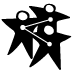 Loose yet powerful connections are formed in 20 minutes by asking engaging questions. Everyone contributes to shaping the work, noticing patterns together, and discovering local solutions.Clarity of PurposeDefine and shape purpose9 Whys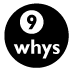 Rapidly clarify for individuals and a group what is essentially important in their work.Our Stumbling BlocksFigure out what gets in our wayWise Crowds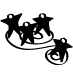 Tap the expertise and inventiveness of everyone in the group simultaneously. Our PossibilitiesMake room for innovationTRIZ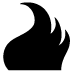 Clear space for innovation by helping a group let go of what it knows (but rarely admits) limits its success and by inviting creative destruction.Our PartnersDataPresentationFrom data day, from surveyHow are we working together; where are our strengths; where are our silos; Our WorkDefining the future goalsOpen Space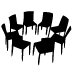 Includes everybody in constructing agendas and addressing issues that are important to them. Having co-created the agenda and free to follow their passion, people will take responsibility very quickly for solving problems and moving into action.Action PlanningMaking changes that matter 25/10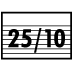 A serious and valid way to generate an uncensored set of bold ideas and then to tap the wisdom of the whole group to identify the top ten.Evaluation and ClosingRoom; lunch; format; What stood out?What will we do differently in our work?What are you feeling about the Planning Council?Vote by moving your feet; CircleWelcomeCelebrate our  past successes; form as a group; get settledStructured Invitation:What strengths do you bring to the planning council? What can we do collectively to strengthen the planning council? Stars on DisplayImpromptu NetworkingLoose yet powerful connections are formed in 20 minutes by asking engaging questions. Everyone contributes to shaping the work, noticing patterns together, and discovering local solutions.Clarity of PurposeDefine and shape purposeStructured Question:Why is our work in this area important? Is a justification for the work coming into focus? How can we do this work within a network?9 WhysRapidly clarify for individuals and a group what is essentially important in their work.Our Stumbling BlocksFigure out what gets in our wayWise CrowdsTap the expertise and inventiveness of everyone in the group simultaneously. Our PossibilitiesMake room for innovationTRIZClear space for innovation by helping a group let go of what it knows (but rarely admits) limits its success and by inviting creative destruction.Our PartnersDataPresentationFrom data day and from pre- surveyHow are we working together; where are our strengths; where are our silos; who is missing from the tableOur WorkDefining the future goalsOpen SpaceIncludes everybody in constructing agendas and addressing issues that are important to them. Having co-created the agenda and free to follow their passion, people will take responsibility very quickly for solving problems and moving into action.Action PlanningMaking changes that matter 25/10A serious and valid way to generate an uncensored set of bold ideas and then to tap the wisdom of the whole group to identify the top ten.Evaluation and ClosingRoom; lunch; format; What stood out?What will we do differently in our work?What are you feeling about the Planning Council?Vote by moving your feetCircleawfulokawesomeSpaceFoodBlack Licorice113Red Licorice11Achieved at least 1 thingMet expectationsMet expectations and then someFacilitation techniques – Liberating StructuresWill you use one of more of these techniques in your own organization?